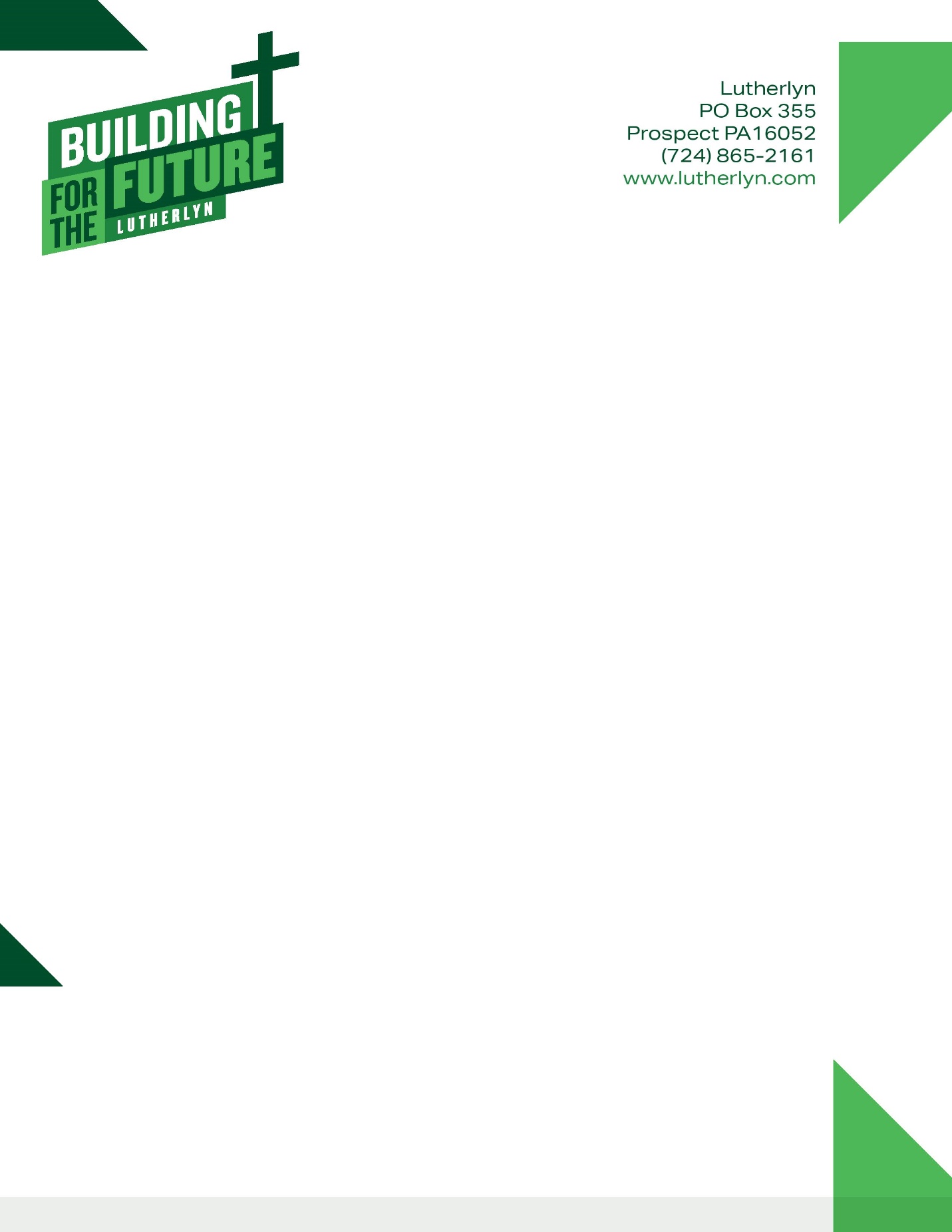 Dear Members of ____________,Thank you so much for your contribution to Lutherlyn’s Building for the Future Capital Campaign.Your gift is an investment in Lutherlyn and the ministry that is provided to our congregation and many others for years to come.To date, our congregation has committed $_____ in gifts and pledges to the Campaign.  We hope that more members will respond in the next few weeks.You will receive acknowledgement of your gift from Lutherlyn soon.  You will also be sent periodic updates on the campaign progress and the improvements made possible through your generosity.Thank you again for your partnership in this effort.Sincerely,(Congregation campaign director or pastor)